Artist : ColdplaySong : MagicAlbum : Ghost Stories [2014]CapoIIINTRO: C - - G/B | D - - G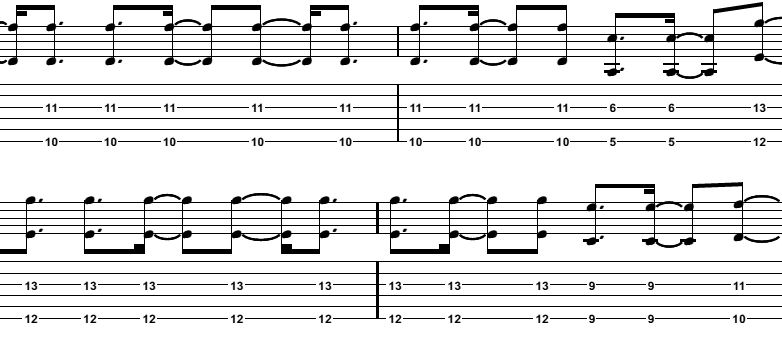 VERSE:         C         Call it magicG/B      DCall it trueG/B        CI call it magic,G/B           DWhen I'm with youG/B             CAnd I just got brokenG/B          DBroken into twoG/B              CStill I call it magic,G/B               D     G/B When I'm next to youCHORUS:       C                                     And I don't, And I don't, And I don't, And I don't     G/B        No I don't, it's true   DI don't, No, I don't, No, I don't, No, I don't             G/BWant anybody else but you   CI don't, No I don't, No I don't, No I don't     G/BNo I don't, it's true   DI don't, No I don't, No I don't, No I don't             G/BWant anybody else but youOoh part: C - - G/B | D - - G/BVERSE:         CCall it magicG/B         DCut me into twoG/B                CAnd with all your magic,G/B               DI disappear from viewG/B              CAnd I can't get over, G/B             DCan't get over youG/B               CStill, I call it magicG/B              D            G/BSuch a precious truthCHORUS:       C                                     And I don't, And I don't, And I don't, And I don't     G/B        No I don't, it's true   DI don't, No, I don't, No, I don't, No, I don't             G/BWant anybody else but you   CI don't, No I don't, No I don't, No I don't     G/BNo I don't, it's true   DI don't, No I don't, No I don't, No I don't             G/BWant anybody else but youBRIDGE:       C        G/B    DWanna fall, I fall so far         C     G/B     DI wanna fall, fall so hard  G/B      CI call it magic       G/B     DAnd I call it trueG/B       C     G/B  DCall it maaaaaa-aaa-gic   G/B   C      G/B   DOououh       Oououh         x2VERSE:           G/B      CAnd if you were to ask me                G/B         DAfter all that we've been through        G/B        C"Still believe in magic?"      G/B    DWell yes, I do   G/B     COh yes, I doG/B    DYes, I do   G/B    COh yes, I do   G/B      DOf course I doOUTRO:C - - G/B | D - - G/B